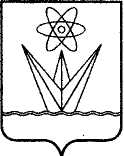  АДМИНИСТРАЦИЯЗАКРЫТОГО АДМИНИСТРАТИВНО-ТЕРРИТОРИАЛЬНОГО ОБРАЗОВАНИЯГОРОДА  ЗЕЛЕНОГОРСКАКРАСНОЯРСКОГО КРАЯР А С П О Р Я Ж Е Н И Е    30.12.2016                                    г. Зеленогорск                               № 2799-р О внесении изменений в ежегодный план проведения плановых проверок юридических лиц и индивидуальныхпредпринимателей на 2017 год, утвержденныйраспоряжением Администрации ЗАТОг. Зеленогорска от 17.10.2016 № 2166-р В целях осуществления муниципального контроля за обеспечением сохранности автомобильных дорог местного значения на территории города Зеленогорска, в соответствии с Федеральным законом от 26.12.2008 № 294-ФЗ «О защите прав юридических лиц и индивидуальных предпринимателей при осуществлении государственного контроля (надзора) и муниципального контроля», постановлением Правительства Российской Федерации от 30.06.2010 № 489 «Об утверждении Правил подготовки органами государственного контроля (надзора) и органами муниципального контроля ежегодных планов проведения плановых проверок юридических лиц и индивидуальных предпринимателей», учитывая План проведения проверок юридических лиц и индивидуальных предпринимателей на 2017 год, утвержденный прокуратурой ЗАТО г. Зеленогорск от 30.11.2016 № 3446-2016, руководствуясь Уставом города,1. Внести в ежегодный план проведения плановых проверок юридических лиц и индивидуальных предпринимателей на 2017 год, утвержденный распоряжением Администрации ЗАТО г. Зеленогорска от 17.10.2016 № 2166-р, изменения, изложив приложение в редакции согласно приложению к настоящему распоряжению.2. Настоящее распоряжение вступает в силу в день подписания, подлежит опубликованию в газете «Панорама» и размещению на официальном сайте Администрации ЗАТО г. Зеленогорска www.zeladmin.ru.Глава Администрации ЗАТО г. Зеленогорска							А.Я. Эйдемиллер